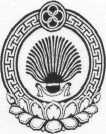 ХАЛЬМГ ТАҢҺЧИН                  ҮЛДЧН СЕЛӘНӘ МУНИЦИПАЛЬН                БҮРДӘЦИН             АДМИНИСТРАЦАДМИНИСТРАЦИЯ УЛЬДЮЧИНСКОГО СЕЛЬСКОГО МУНИЦИПАЛЬНОГО ОБРАЗОВАНИЯ РЕСПУБЛИКИ КАЛМЫКИЯ359032, Республика Калмыкия, Приютненский район, с. Ульдючины, ул. Северная, 23                             (84736) 9-7-1-82, 9-71-20, e-mail: smo.Ulduchiny@mail.ru                                                 ПОСТАНОВЛЕНИЕ № 17                       «04» мая 2018 г  Об утверждении регламента проведения ведомственного контроля в сфере закупок для обеспечения муниципальных нужд Ульдючинского сельского муниципального образования РеспубликиВ соответствии со статьей 100 Федерального закона от 05.04.2013 года № 44-ФЗ «О контрактной системе в сфере закупок товаров, работ, услуг для обеспечения государственных и муниципальных нужд» (далее - Закон о контрактной системе), в целях осуществления контроля за соблюдением законодательства в сфере закупок товаров, работ, услуг для обеспечения муниципальных нужд,                                                       Постановляю:Утвердить Регламента проведения ведомственного контроля в сфере закупок для обеспечения муниципальных нужд Ульдючинского сельского муниципального образования Республики Калмыкия, согласно приложению № 1.Настоящее постановление вступает в силу с момента его подписания  и распространяет действия с 01.01.2018г.3. Настоящее постановление разместить на официальном сайте Приютненского  района в сети Интернет: http://priutnoe.rk08.ru. 	Глава СМО  ___________________ Б.И. СанзыровПриложение № 1                       УТВЕРЖДЕНпостановлением администрации Ульдючинского сельского муниципального образования Республики Калмыкия«04» мая 2018 г. № 17Регламент проведения ведомственного контроля в сфере закупок для обеспечения муниципальных нужд  Ульдючинского сельского муниципального образования Республики КалмыкияI. Общие положения1. Регламент проведения ведомственного контроля в сфере закупок для обеспечения муниципальных нужд Ульдючинского сельского муниципального образования Республики Калмыкия (далее – Регламент) разработан в целях организации работы администрации Ульдючинского сельского муниципального образования Республики Калмыкия по осуществлению ведомственного контроля за соблюдением законодательства Российской Федерации и иных нормативных правовых актов о контрактной системе в сфере закупок в отношении подведомственных им заказчиков. 2. Настоящий Регламент разработан в соответствии со ст. 100 Федерального закона от 05.04.2013 г. № 44-ФЗ «О контрактной системе в сфере закупок товаров, работ, услуг для обеспечения государственных и муниципальных нужд» (далее - Закон о контрактной системе).3. Под ведомственным контролем (далее - контроль) понимается деятельность органов  местного самоуправления осуществляющих функции и полномочия учредителей в отношении муниципальных учреждений, направленная на оценку соблюдения подведомственным им заказчикам законодательства Российской Федерации и иных нормативных правовых актов о контрактной системе в сфере закупок посредством проведения проверок.4. Объектами контроля являются:1) муниципальные казенные учреждения;2) муниципальные бюджетные учреждения;II. Цели, задачи, предмет контроля5. Целью контроля является повышение эффективности деятельности подведомственных заказчиков в сфере закупок товаров, работ, услуг для муниципальных нужд.6. Задачами контроля являются:1) выявление случаев нарушения и неисполнения законодательства Российской Федерации и иных нормативных правовых актов о контрактной системе, муниципальных правовых актов  в сфере закупок;2) принятие в пределах своей компетенции мер по их предупреждению;3) анализ и оценка эффективности результатов деятельности подведомственных учреждений в сфере закупок, должностных лиц.7. Предметом контроля является исполнение подведомственными заказчиками требований законодательства Российской Федерации и иных нормативных правовых актов о контрактной системе, муниципальных правовых актов в сфере закупок обязанностей:1) по соблюдению ограничений и запретов, установленных законодательством Российской Федерации о контрактной системе в сфере закупок;2) по планированию и обоснованию закупок;3) по соблюдению правил нормирования в сфере закупок, установленные учредителем для подведомственного заказчика;4) по соблюдению подведомственного заказчика порядка взаимодействия с уполномоченным органом на определение поставщиков (подрядчиков, исполнителей) для заказчика;5) по соблюдению подведомственным заказчиком требований Закона о контрактной системе при заключении контрактов с единственным поставщиком (подрядчиком, исполнителем);6) по осуществлению подведомственным заказчиком контроля, за исполнением поставщиком (подрядчиком, исполнителем) условий контракта (договора) в соответствии с законодательством Российской Федерации;7) по соответствию информации об идентификационных кодах закупок и об объеме финансового обеспечения для осуществления данных закупок, содержащихся:- в планах-графиках информации, содержащейся в планах закупок,- в протоколах определения поставщиков (подрядчиков, исполнителей) информации, содержащейся в документации о закупках,- в условиях проектов контрактов, направляемых участникам закупок, с которыми заключаются контракты, информации, содержащейся в протоколах определения поставщиков (подрядчиков, исполнителей),- в реестре контрактов, заключенных заказчиками, условиям контрактов;8) по предоставлению учреждениям и предприятиям уголовно-исполнительной системы, организациям инвалидов преимущества в отношении предлагаемой ими цены контракта;9) по соблюдению требований, касающихся участия в закупках субъектов малого предпринимательства, социально ориентированных некоммерческих организаций;10) по соблюдению требований по определению поставщика (подрядчика, исполнителя);11) по обоснованности в документально оформленном отчете невозможности или нецелесообразности использования иных способов определения поставщика (подрядчика, исполнителя), а также цены контракта и иных существенных условий контракта в случае осуществления закупки у единственного поставщика (подрядчика, исполнителя) для заключения контракта;12) по применению заказчиком мер ответственности и совершения иных действий в случае нарушения поставщиком (подрядчиком, исполнителем) условий контракта;13) по соответствию поставленного товара, выполненной работы (ее результата) или оказанной услуги условиям контракта.III. Формы контроля8. Контроль осуществляется в форме плановых и внеплановых проверок. Проверки могут быть выездными или документарными. Запрос документов для проведения документарной проверки проводится по форме, установленной настоящим Регламентом.9. В отношении каждого подведомственного заказчика плановые проверки проводятся не чаще чем 1 раз в 6 месяцев и не реже чем 1 раз в 12 месяцев.10. Плановые проверки проводятся в соответствии с утвержденным планом проведения проверок. План проверок утверждается на предстоящий календарный год не позднее 1 декабря текущего календарного года и размещается в 10-дневный срок со дня его утверждения на официальном сайте Приютненского  района в сети Интернет: http://priutnoe.rk08.ru. 	 в информационно-телекоммуникационной сети «Интернет».11. Внеплановые проверки проводятся в случае поступления обращений граждан, организаций, содержащих сведения о нарушении подведомственным заказчиком законодательства Российской Федерации и иных нормативных правовых актов о контрактной системе в сфере закупок.12. К проверке могут привлекаться специалисты сторонних организаций, в том числе других органов государственной власти и местного самоуправления, аккредитованные эксперты.13. Работник, осуществляющий ведомственный контроль, и специалисты, привлеченные к проверкам, имеют право посещать подведомственного заказчика при предъявлении руководителю подведомственного учреждения служебного удостоверения и приказа учредителя о проведении проверки.14. Работник, осуществляющий ведомственный контроль, и специалисты, привлеченные к проверкам, обязаны:1) соблюдать законодательство Российской Федерации;2) осуществлять проверку только на основании приказа (распоряжения) учредителя;3) знакомить руководителя, контрактного управляющего (руководителя контрактной службы) подведомственного заказчика с результатами проверки;4) соблюдать установленные сроки проведения проверки.15. Руководитель, контрактный управляющий (руководитель контрактной службы) подведомственного заказчика обязан:1) обеспечить присутствие должностных лиц учреждения, ответственных за организацию и проведение мероприятий по вопросам проверки;2) представлять информацию, документы, необходимых для достижения цели и задач проведения проверки;3) не препятствовать работнику, осуществляющему ведомственный контроль, и специалистам, привлеченным к проверке, проводить проверку.16. Результатом исполнения контроля являются:1) акт проверки,2) распоряжение по итогам проверки об устранении нарушений.IV. Организация проведения проверок17. Проведение проверок возлагается на работника учредителя, в должностной инструкции которого закреплено полномочие по их проведению в учреждениях подведомственных заказчиков.18. О проведении плановой проверки подведомственный заказчик уведомляется не менее чем за 3 рабочих дня до начала проведения проверки. Факт своевременного информирования о предстоящей проверке фиксируется в акте проверки и должен подтверждаться соответствующими документами (корешком уведомления о вручении почтового отправления с извещением о проверке; отметкой должного лица подведомственного заказчика с указанием даты и времени извещения на копии уведомления о проверке).19. О проведении внеплановой проверки подведомственный заказчик уведомляется не менее чем за 24 часа до начала проведения проверки любым доступным способом, позволяющим фиксировать факт своевременного информирования о предстоящей проверке.20. Проверка проводится на основании распоряжения руководителя учредителя.21. В указанном приказе закрепляются:1) наименование учреждения подведомственного заказчика, проверка которого проводится;2) фамилии, имена, отчества, должности лиц, уполномоченных на проведение проверки;3) основания проведения проверки;4) проверяемый период при последующем контроле;5) тема проверки;6) срок проведения проверки. 22. Срок проверки не может превышать 20 рабочих дней. 23. Руководитель учредителя не позднее, чем за 10 дней до начала проведения проверки утверждает план-задание проверки с перечнем вопросов, подлежащих изучению при проведении проверки.24. Не позднее дня, следующего за днем окончания проведения проверки, составляется акт о ее проведении (далее - Акт), в котором отражаются:1) наименование учредителя;2) дата и номер распоряжения руководителя учредителя;3) фамилии, имена, отчества и должности лиц, проводивших проверку;4) наименование проверяемого подведомственного заказчика;5) фамилия, имя, отчество руководителя, контрактного управляющего (руководителя контрактной службы) подведомственного заказчика;6) срок проведения проверки;7) сведения о результатах проверки, в том числе о выявленных нарушениях законодательства Российской Федерации и иных нормативных правовых актов о контрактной системе в сфере закупок и лицах, допустивших указанные нарушения.Акт составляется в 2 экземплярах и подписывается лицами, проводившими проверку, и руководителем, главным бухгалтером, контрактным управляющим (руководителем контрактной службы) подведомственного заказчика.К Акту прилагаются копии документов, подтверждающих наличие выявленных нарушений.Один экземпляр Акта с приложениями направляется в адрес подведомственного заказчика не позднее дня, следующего за днем составления Акта.25. Работник, проводивший проверку, в 10-дневный срок с даты подписания Акта подведомственным заказчиком готовит проект распоряжения по итогам проверки об устранении нарушений.26. Подведомственный заказчик, проверка которого проводилась, в случае несогласия с фактами, выводами, предложениями, изложенными в акте проверки, в 7-дневный срок с даты получения акта проверки вправе представить учредителю в письменной форме возражения в отношении акта проверки в целом или его отдельных положений. При этом подведомственный заказчик вправе приложить к таким возражениям документы или их заверенные копии, подтверждающие обоснованность таких возражений, либо в согласованный срок передать их учредителю.27. По итогам проверки руководитель учредителя на основании сведений, содержащихся в акте о проведении проверки, издает распоряжение:1) об устранении выявленных нарушений, с указанием срока устранения таких нарушений;2) о проведении повторной проверки с привлечением дополнительных специалистов;3) о привлечении к дисциплинарной ответственности руководителей подведомственных заказчиков;28. Подведомственный заказчик должен представить учредителю отчет о результатах выполнения рекомендаций, устранения допущенныхнарушений, выявленных в ходе проверки, с приложением подтверждающих документов, материалов в срок, указанный в распоряжении об устранении нарушений. 29. Контроль за выполнением распоряжения по результатам проверки осуществляет руководитель учредителя.30. В 5-дневный срок со дня поступления отчета подведомственного заказчика работник, проводивший проверку, готовит служебную записку руководителю учредителя о результатах выполнения рекомендаций подведомственным заказчиком с предложением о снятии с контроля данного вопроса или другим предложением, предусмотренным пунктом 27 настоящего Регламента, в соответствии с результатом анализа.31. Срок проведения мероприятия ведомственного контроля не может составлять более чем 15 календарных дней и может быть продлен только один раз не более чем на 15 календарных дней по решению руководителя учредителя.32. В случае выявления по результатам проверок действий (бездействия), содержащих признаки административного правонарушения, материалы проверки подлежат направлению в соответствующий федеральный орган исполнительной власти, уполномоченный на осуществление контроля в сфере закупок товаров (работ, услуг) для обеспечения государственных и муниципальных нужд, а в случае выявления действий (бездействия), содержащих признаки состава уголовного преступления – в правоохранительные органы.V. Обжалование действий (бездействий) должностных лиц органа ведомственного контроля33. Действия (бездействие) должностных лиц органа ведомственного контроля, могут быть обжалованы руководителем подведомственного заказчика в порядке, установленном законодательством Российской Федерации.Приложение № 2К постановлению администрации Ульдючинского сельского муниципального образования Республики Калмыкия«04» мая 2018 г. № 17Форма____________________________________________________________(должность и Ф.И.О руководителя подведомственного заказчика)__________________________________________________(наименование и адрес подведомственного заказчика)ЗАПРОСо предоставлении документов для проведениядокументарной проверки    В соответствии с приказом (распоряжением) от __________ № ____ в период с ________ по _________ проводится проверка___________________________________________________________(указать предмет проверки)    Прошу представить в срок до "___" _____________________ 20__ г. в орган ведомственного контроля заверенные копии следующих документов:    1. _______________________________________________________________________    2. _______________________________________________________________________    3. _______________________________________________________________________Руководитель _____________________                     _____________________